DASLOG 30042021PERTEMUAN 8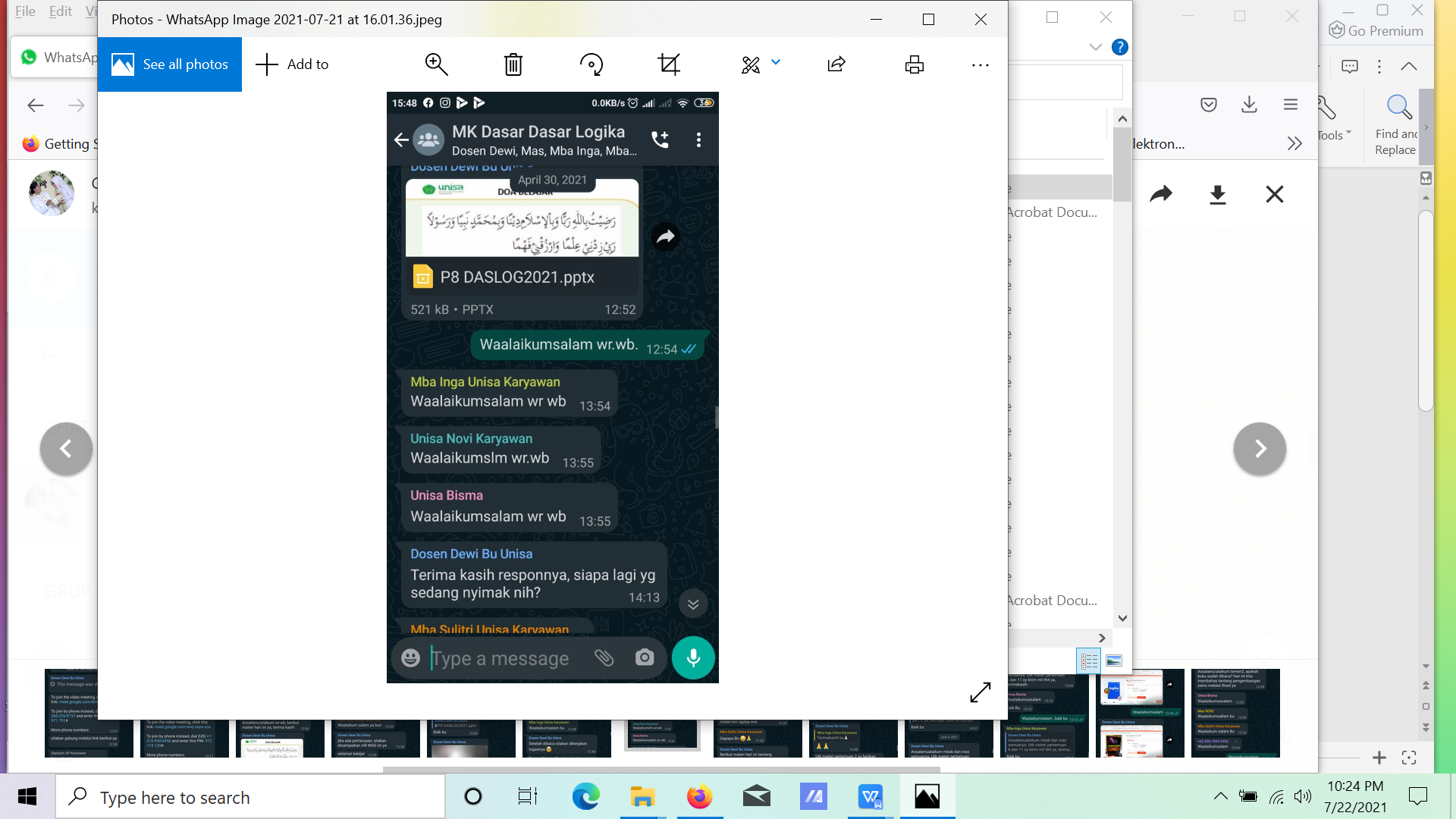 